                 КАРАР                                                        ПОСТАНОВЛЕНИЕ              10 ғинуар  2017  йыл                №   4              10 января  2017 годаОб определении мест работ для отбывания осужденными наказания в виде исправительных работНа основании части 1 статьи  50 Уголовного кодекса Российской Федерации и части 1 статьи 39 Уголовно-исполнительного кодекса Российской Федерации, исправительные работы назначаются осужденному, имеющему основное место работы, а равно не имеющему его. Осужденный, имеющий основное место работы, отбывает исправительные работы по основному месту работы. Осужденный, не имеющий основного места работы, отбывает исправительные работы в местах, определяемых органами местного самоуправления по согласованию с уголовно-исполнительными инспекциями, но в районе места жительства осужденного. В целях создания условий для исполнения данного вида наказаний и определения перечня объектов ,п о с т а н о в л я ю:Отменить постановление № 16 от «05» июня  2016 г « Об определении Перечня предприятий ,организаций для отбывания осужденными исправительных работ»Согласовать и утвердить прилагаемый перечень мест работ для отбывания осужденными наказания в виде исправительных работ на территории сельского поселения Мутабашевский сельский совет муниципального района Аскинский  район Республики Башкортостан.По согласованию, администрациям указанных в перечне организаций, учреждений, предприятий и хозяйствующих субъектов предоставить количество рабочих мест,  подготовить конкретные рабочие места и задания, средства труда, обеспечивать соблюдение правил охраны труда и техники безопасности, производственной санитарии.                                                                                                                                                                                                                                                                                                                                                                                                                                                                                                                                                                                                                                                                                                                                                                                                                                                                                                                                                                                                                                                      Руководствуясь частью 1 статьи 43 Уголовно-исполнительного кодекса Российской Федерации, на администрации указанного в перечне организаций, учреждений, предприятий и хозяйствующих субъектов, в которых работают осужденные к исправительным работам, возлагаются: правильное и своевременное  производство удержаний из заработной платы осужденного и перечисление удержанных сумм в установленном порядке; контроль за поведением осужденного на производстве и содействие уголовно-исполнительной инспекции в проведении воспитательной работы с ним; соблюдение условий отбывания наказания, предусмотренных Уголовно-исполнительным кодексом Российской Федерации; уведомление уголовно-исполнительной инспекции о примененных к осужденному мерах поощрения и взыскания, об уклонении его от отбывания наказания, а так же предварительное уведомление о переводе осужденного на другую должность или его увольнение  с работы. Руководители организаций, учреждений, предприятий и хозяйствующих субъектов,  указанные в перечне,  принимают по предписанию филиала по Аскинскому району ФКУ УИИ  УФСИН России по Республике Башкортостан на работу осужденных к наказанию в виде исправительных работ.Данное постановление довести до сведения руководителей предприятий, организаций, учреждений и хозяйствующих субъектов указанных в приложении. В случае трудоустройства осужденного, не имевшего основное место работы,  до постановки на учет  уголовно-исполнительной  инспекции, в организацию, учреждение, предприятие либо в хозяйствующий субъект, не определенные органом местного самоуправления, уголовно-исполнительная инспекция согласовывает с органом местного самоуправления данные организацию, учреждение, предприятие либо хозяйствующий субъект  в качестве места для отбывания исправительных работ.Контроль за исполнением данного Постановления возложить на управляющую делами администрации сельского поселения Мутабашевский сельский совет муниципального района Аскинский район Республики Башкортостан Ахматгалиеву М.К (по согласованию).             Глава Сельского поселения :                           А.Г.Файзуллин                                                                                                                           Приложение                                                                          к постановлению главысельского поселения Мутабашевский сельсовет муниципального района Аскинский район                                                            Республики Башкортостан                                                         №  4 от 10  января 2017 годаСОГЛАСОВАНО                                  УТВЕРЖДАЮНачальник филиала по                          Глава администрации сельского Аскинскому району ФКУ УИИ        поселения Мутабашевский сельский совет УФСИН России по Республике             муниципального района Башкортостан                                        Аскинский район Республикикапитан внутренней службы                 Башкортостан_______________Р.А. Ахметшина            __________А.Г.Файзуллин«_____»______________20___г.              «_____»__________20___г.Перечень мест работ, определенных для отбывания осужденными  наказания в виде исправительных работ на территории сельского поселения Мутабашевский сельский совет муниципального района Аскинский районУправляющая деламисельского поселения Мутабашевский  сельский совет муниципального района Аскинский район Республики Башкортостан                                                                                                                М.К.АхматгалиеваСогласен:Руководитель ООО « Чия Тау»                                                                   Саитов А.К      СОГЛАШЕНИЕО ВЗАИМОДЕЙСТВИИ В СФЕРЕ  ИСПОЛНЕНИЯ НАКАЗАНИЯ В ВИДЕ ИСПРАВИТЕЛЬНЫХ РАБОТмежду Администрацией сельского поселения  Мутабашевский  сельсовет муниципального района Аскинский район Республики Башкортостан и ____________________________________________ (наименование организации)    Администрация сельского поселения Мутабашевский сельсовет муниципального района Аскинский район  Республики Башкортостан (далее – Администрация) в лице  главы Администрации  Файзуллина Азата Галимзяновича ,  действующего на основании Устава сельского поселения Аскинский сельсовет  муниципального района Аскинский район Республики Башкортостан и ________________________________ (далее организация) в лице директора _____________________________________________ действующего на основании Устава с другой стороны, заключили настоящий Соглашение о нижеследующем:Предмет СоглашенияПредметом настоящего Соглашения является взаимодействие сторон, подписавших соглашение, в целях обеспечения наиболее эффективного функционирования учреждений и органов, исполняющих уголовные наказания на территории сельского поселения Аскинский сельсовет муниципального района Аскинский район Республики Башкортостан.Общие положенияПри реализации Соглашения стороны подписавшие его, своей совместной деятельности руководствуются  Конституцией Российской Федерации, федеральными законами, другими действующими законодательными и иными правовыми актами Российской Федерации, субъекта Федерации, регулирующими вопросы исполнения наказания в виде исправительных работ, правовыми актами местных органов самоуправления.Обязательства сторонАдминистрация:- дает разъяснение Организации по вопросам применения действующего законодательства в сфере исполнение наказания в виде исправительных работ;- обобщает опыт применения законодательства на муниципальном уровне и направляет Организациям предложения, аналитические и методические материалы по его совершенствованию:- осуществляют взаимодействие с соответствующими уголовно-исполнительными инспекциями в чью компетенцию входят вопросы исполнения наказания в виде исправительных работ3.2 Организация:- обязуется обеспечивать организацию исполнения наказания осужденных к исправительным работам граждан, а также в необходимом количестве предоставить рабочие места необходимые для отбывания данных граждан наказания в виде исправительных работ граждан, в соответствии со статьями  39, 43 и 44  Уголовно-исполнительного кодекса Российской Федерации, Заключительные положения и дополнительные условияСтороны подписавшие данное Соглашение, строят свою совместную работу на принципах гласности, сотрудничества при строгом соблюдении правил, неразглашения  информации.В настоящее Соглашение могут быть внесены изменения и дополнения по взаимному согласию сторон подписавших его.Стороны самостоятельно несут расходы, которые будут возникать в ходе реализации настоящего Соглашения, если не будет согласован иной  порядок.Настоящее Соглашение вступает в силу со дня подписания его всеми стронами и  действует  до расторжения по инициативе любой из сторон.Количество экземпляров настоящего Соглащения составлено  по числу членов участников Соглашения плюс один. Дополнительный экземпляр настоящего Соглащения направляется в соответствующую уголовно-исполнительную инспекцию. Все экземпляры имеют равную юридическую силуГлава администрации сельского поселения                   ___________________________________Мутабашевский сельсовет муниципального района                                                 ____________________________________Аскинский район Республики Башкортостан              ___________________________________________________ А.Г.Файзуллин                                  ___________________(подпись)                                                                                    (подпись)«___» _______________ 2017 г.                                   «____»  ____________________ 2017 гБАШҠОРТОСТАН РЕСПУБЛИКАҺЫАСҠЫН  РАЙОНЫ   МУНИЦИПАЛЬ РАЙОНЫНЫҢ МОТАБАШ  АУЫЛ  БИЛӘМӘҺЕ ХӘКИМИӘТЕ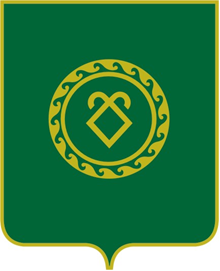 АДМИНИСТРАЦИЯСЕЛЬСКОГО ПОСЕЛЕНИЯМУТАБАШЕВСКИЙ СЕЛЬСОВЕТМУНИЦИПАЛЬНОГО РАЙОНААСКИНСКИЙ РАЙОНРЕСПУБЛИКИ  БАШКОРТОСТАН№п/пНаименование организаций, предприятий, учреждений и хозяйствующих субъектов, адрес места нахожденияКоличество рабочих местФ.И.О. руководителей1ООО «Чия-Тау»РБ, Аскинский район, д. Мута-Елга2Саитов А.К